Pôle Hébergement LogementPôle Hébergement LogementPôle Hébergement LogementPôle Hébergement LogementPôle Hébergement LogementPôle Hébergement LogementPôle Hébergement LogementPôle Hébergement LogementPôle Hébergement LogementPôle Hébergement Logement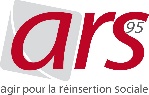 s : l s : l 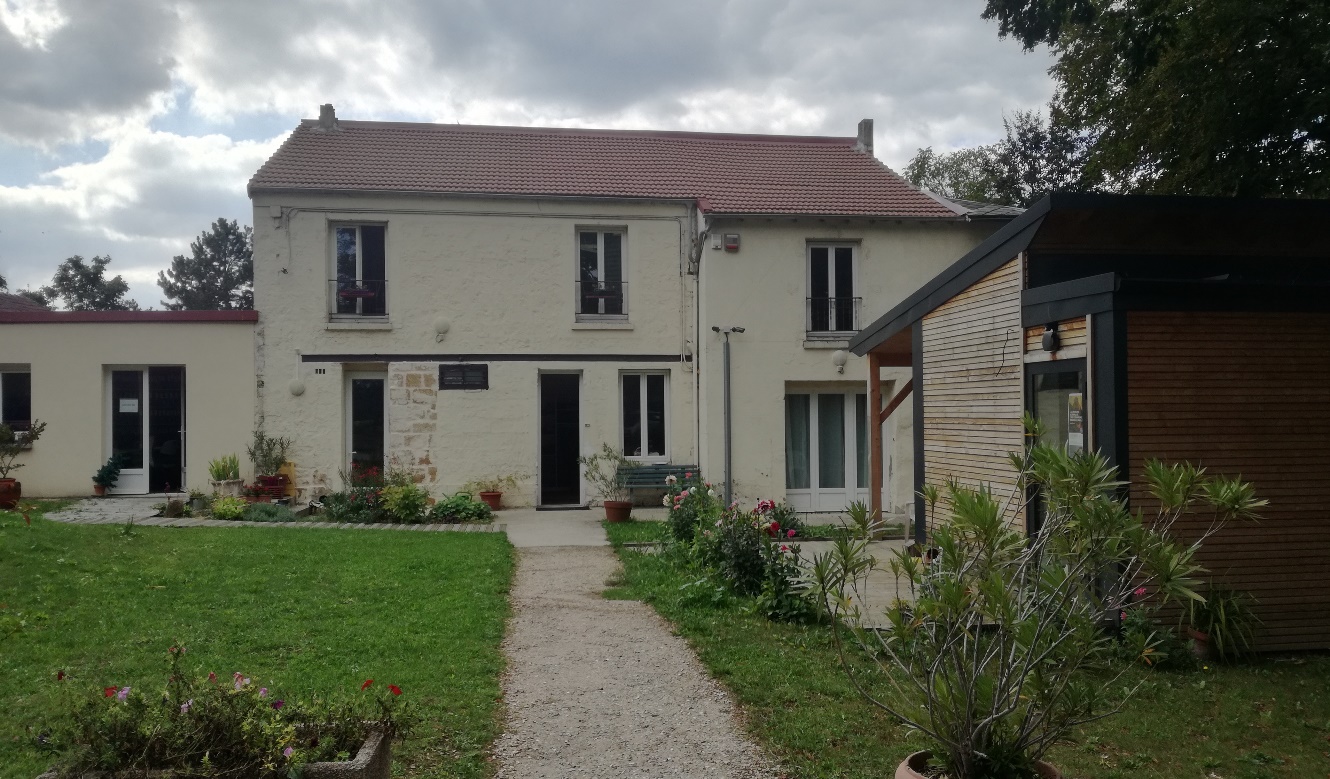 s : l s : l L’ARS 95 s’investit dans la formation des travailleurs sociaux.L’ARS95 est une plateforme de formations avec des conventions depuis de longues années avec différentes écoles de travail social (EPSS de Cergy, IRTS de Montrouge...).Cette année, l’ARS95 s’engage plus loin avec le recrutement de 4 apprentis travailleurs sociaux sur tous les services du pôle : AS, ES ou CESF, de la 1ère année à la 3ème année. Elle poursuit l’accueil de stagiaires gratifiés pendant des périodes longues en ouvrant le périmètre à d’autres établissements comme la maison-relais de Cormeilles-en-Parisis. Le pôle participe ainsi à l’effort de transmission d’un savoir-faire autour de l’insertion par le logement en s’appuyant sur la politique du logement d’abord. La directrice du pôle hébergement logement, Nathalie Gueuti, anime d’ailleurs des réunions de travail pour créer des projets transversaux. Témoignage de Léa, stagiaire à la maison-relais en 2021Mon stage au sein de la Maison Relais s’est très bien passé. Il m’a été bénéfique tant sur le plan personnel que professionnel. En effet, il m’a permis d’appréhender le milieu professionnel et de mettre en pratique les points vus en théorie, et j’ai réalisé la difficulté du monde du travail. J’ai pu être en contact au quotidien avec les résidents, échanger avec eux et participer à des activités. Quant à l’équipe éducative, elle a été présente tout au long de mon stage, m’a accompagnée, a répondu à mes questions et m’a aidée à mettre en place mon enquête. Elle a contribué au bon déroulement de mon stage et à l’obtention de mon BTS ESF.L’ARS 95 s’investit dans la formation des travailleurs sociaux.L’ARS95 est une plateforme de formations avec des conventions depuis de longues années avec différentes écoles de travail social (EPSS de Cergy, IRTS de Montrouge...).Cette année, l’ARS95 s’engage plus loin avec le recrutement de 4 apprentis travailleurs sociaux sur tous les services du pôle : AS, ES ou CESF, de la 1ère année à la 3ème année. Elle poursuit l’accueil de stagiaires gratifiés pendant des périodes longues en ouvrant le périmètre à d’autres établissements comme la maison-relais de Cormeilles-en-Parisis. Le pôle participe ainsi à l’effort de transmission d’un savoir-faire autour de l’insertion par le logement en s’appuyant sur la politique du logement d’abord. La directrice du pôle hébergement logement, Nathalie Gueuti, anime d’ailleurs des réunions de travail pour créer des projets transversaux. Témoignage de Léa, stagiaire à la maison-relais en 2021Mon stage au sein de la Maison Relais s’est très bien passé. Il m’a été bénéfique tant sur le plan personnel que professionnel. En effet, il m’a permis d’appréhender le milieu professionnel et de mettre en pratique les points vus en théorie, et j’ai réalisé la difficulté du monde du travail. J’ai pu être en contact au quotidien avec les résidents, échanger avec eux et participer à des activités. Quant à l’équipe éducative, elle a été présente tout au long de mon stage, m’a accompagnée, a répondu à mes questions et m’a aidée à mettre en place mon enquête. Elle a contribué au bon déroulement de mon stage et à l’obtention de mon BTS ESF.L’ARS 95 s’investit dans la formation des travailleurs sociaux.L’ARS95 est une plateforme de formations avec des conventions depuis de longues années avec différentes écoles de travail social (EPSS de Cergy, IRTS de Montrouge...).Cette année, l’ARS95 s’engage plus loin avec le recrutement de 4 apprentis travailleurs sociaux sur tous les services du pôle : AS, ES ou CESF, de la 1ère année à la 3ème année. Elle poursuit l’accueil de stagiaires gratifiés pendant des périodes longues en ouvrant le périmètre à d’autres établissements comme la maison-relais de Cormeilles-en-Parisis. Le pôle participe ainsi à l’effort de transmission d’un savoir-faire autour de l’insertion par le logement en s’appuyant sur la politique du logement d’abord. La directrice du pôle hébergement logement, Nathalie Gueuti, anime d’ailleurs des réunions de travail pour créer des projets transversaux. Témoignage de Léa, stagiaire à la maison-relais en 2021Mon stage au sein de la Maison Relais s’est très bien passé. Il m’a été bénéfique tant sur le plan personnel que professionnel. En effet, il m’a permis d’appréhender le milieu professionnel et de mettre en pratique les points vus en théorie, et j’ai réalisé la difficulté du monde du travail. J’ai pu être en contact au quotidien avec les résidents, échanger avec eux et participer à des activités. Quant à l’équipe éducative, elle a été présente tout au long de mon stage, m’a accompagnée, a répondu à mes questions et m’a aidée à mettre en place mon enquête. Elle a contribué au bon déroulement de mon stage et à l’obtention de mon BTS ESF.L’ARS 95 s’investit dans la formation des travailleurs sociaux.L’ARS95 est une plateforme de formations avec des conventions depuis de longues années avec différentes écoles de travail social (EPSS de Cergy, IRTS de Montrouge...).Cette année, l’ARS95 s’engage plus loin avec le recrutement de 4 apprentis travailleurs sociaux sur tous les services du pôle : AS, ES ou CESF, de la 1ère année à la 3ème année. Elle poursuit l’accueil de stagiaires gratifiés pendant des périodes longues en ouvrant le périmètre à d’autres établissements comme la maison-relais de Cormeilles-en-Parisis. Le pôle participe ainsi à l’effort de transmission d’un savoir-faire autour de l’insertion par le logement en s’appuyant sur la politique du logement d’abord. La directrice du pôle hébergement logement, Nathalie Gueuti, anime d’ailleurs des réunions de travail pour créer des projets transversaux. Témoignage de Léa, stagiaire à la maison-relais en 2021Mon stage au sein de la Maison Relais s’est très bien passé. Il m’a été bénéfique tant sur le plan personnel que professionnel. En effet, il m’a permis d’appréhender le milieu professionnel et de mettre en pratique les points vus en théorie, et j’ai réalisé la difficulté du monde du travail. J’ai pu être en contact au quotidien avec les résidents, échanger avec eux et participer à des activités. Quant à l’équipe éducative, elle a été présente tout au long de mon stage, m’a accompagnée, a répondu à mes questions et m’a aidée à mettre en place mon enquête. Elle a contribué au bon déroulement de mon stage et à l’obtention de mon BTS ESF.L’ARS 95 s’investit dans la formation des travailleurs sociaux.L’ARS95 est une plateforme de formations avec des conventions depuis de longues années avec différentes écoles de travail social (EPSS de Cergy, IRTS de Montrouge...).Cette année, l’ARS95 s’engage plus loin avec le recrutement de 4 apprentis travailleurs sociaux sur tous les services du pôle : AS, ES ou CESF, de la 1ère année à la 3ème année. Elle poursuit l’accueil de stagiaires gratifiés pendant des périodes longues en ouvrant le périmètre à d’autres établissements comme la maison-relais de Cormeilles-en-Parisis. Le pôle participe ainsi à l’effort de transmission d’un savoir-faire autour de l’insertion par le logement en s’appuyant sur la politique du logement d’abord. La directrice du pôle hébergement logement, Nathalie Gueuti, anime d’ailleurs des réunions de travail pour créer des projets transversaux. Témoignage de Léa, stagiaire à la maison-relais en 2021Mon stage au sein de la Maison Relais s’est très bien passé. Il m’a été bénéfique tant sur le plan personnel que professionnel. En effet, il m’a permis d’appréhender le milieu professionnel et de mettre en pratique les points vus en théorie, et j’ai réalisé la difficulté du monde du travail. J’ai pu être en contact au quotidien avec les résidents, échanger avec eux et participer à des activités. Quant à l’équipe éducative, elle a été présente tout au long de mon stage, m’a accompagnée, a répondu à mes questions et m’a aidée à mettre en place mon enquête. Elle a contribué au bon déroulement de mon stage et à l’obtention de mon BTS ESF.L’ARS 95 s’investit dans la formation des travailleurs sociaux.L’ARS95 est une plateforme de formations avec des conventions depuis de longues années avec différentes écoles de travail social (EPSS de Cergy, IRTS de Montrouge...).Cette année, l’ARS95 s’engage plus loin avec le recrutement de 4 apprentis travailleurs sociaux sur tous les services du pôle : AS, ES ou CESF, de la 1ère année à la 3ème année. Elle poursuit l’accueil de stagiaires gratifiés pendant des périodes longues en ouvrant le périmètre à d’autres établissements comme la maison-relais de Cormeilles-en-Parisis. Le pôle participe ainsi à l’effort de transmission d’un savoir-faire autour de l’insertion par le logement en s’appuyant sur la politique du logement d’abord. La directrice du pôle hébergement logement, Nathalie Gueuti, anime d’ailleurs des réunions de travail pour créer des projets transversaux. Témoignage de Léa, stagiaire à la maison-relais en 2021Mon stage au sein de la Maison Relais s’est très bien passé. Il m’a été bénéfique tant sur le plan personnel que professionnel. En effet, il m’a permis d’appréhender le milieu professionnel et de mettre en pratique les points vus en théorie, et j’ai réalisé la difficulté du monde du travail. J’ai pu être en contact au quotidien avec les résidents, échanger avec eux et participer à des activités. Quant à l’équipe éducative, elle a été présente tout au long de mon stage, m’a accompagnée, a répondu à mes questions et m’a aidée à mettre en place mon enquête. Elle a contribué au bon déroulement de mon stage et à l’obtention de mon BTS ESF.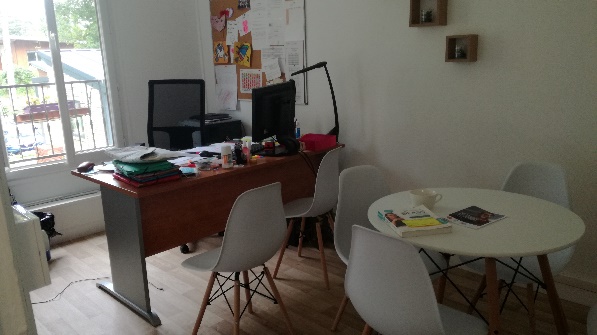 Durant l’été, le service ARS Rénov a embelli les bureaux du service de l’Intermédiation Locative.Les salariés se sont appropriés les locaux en finalisant la décoration.Durant l’été, le service ARS Rénov a embelli les bureaux du service de l’Intermédiation Locative.Les salariés se sont appropriés les locaux en finalisant la décoration.Durant l’été, le service ARS Rénov a embelli les bureaux du service de l’Intermédiation Locative.Les salariés se sont appropriés les locaux en finalisant la décoration.Page 1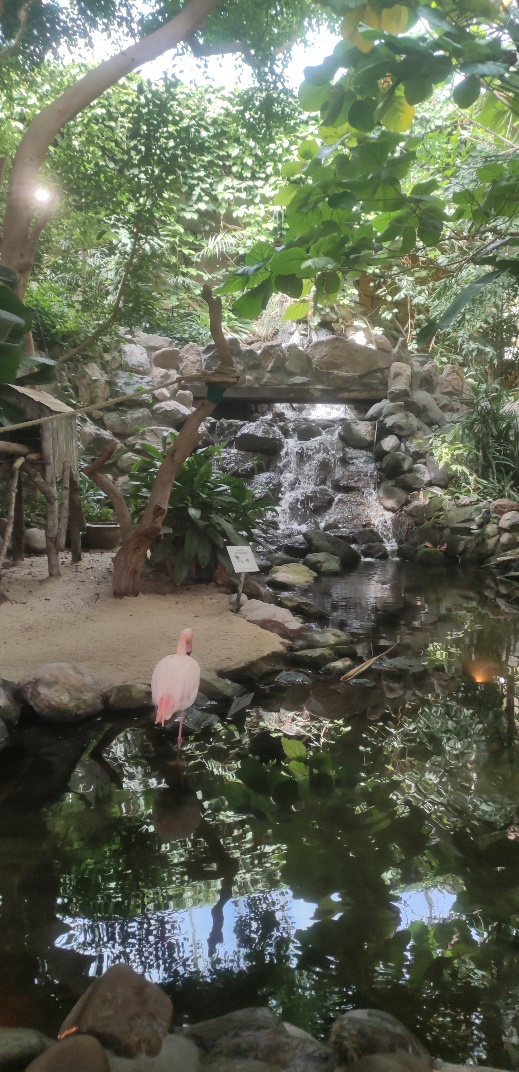 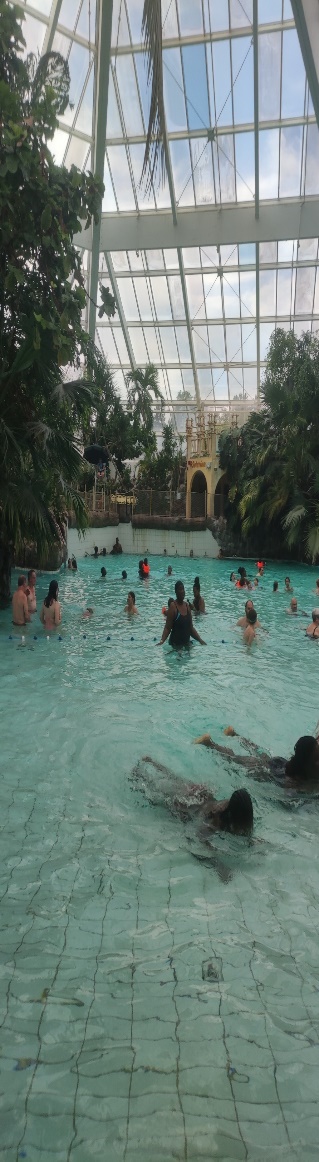 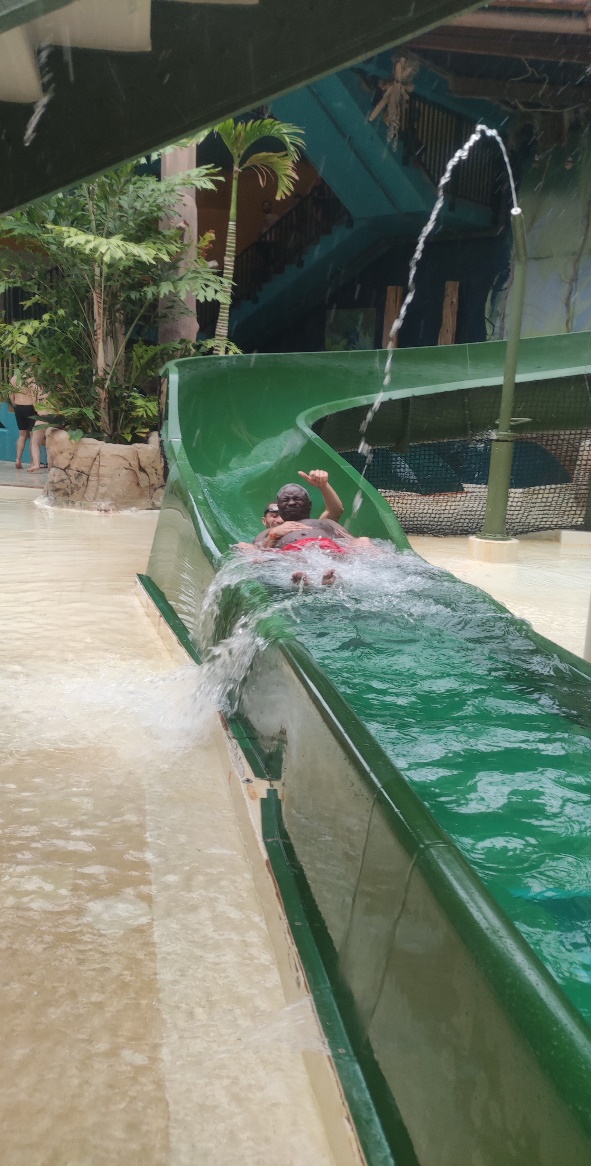 Page 2Page 2